Breast PumpsMany insurance companies will cover the cost of breast pumps. Check with your insurance provider to inquire about your options.Manual Pumps ($29 - $40):Medela Harmony manual breast pump, single handed 2 phaseAmeda One-Hand manual pumpSmall Electric Pumps ($120 - $270):Medela Pump-In-Style with Maxflow (single/double electric)Spectra S1 & S2 (double electric pump)Ameda Mya Joy (single/double electric pump)Lansinoh SignaturePro Double (single/double electric)Hospital Grade Breast Pumps (for rent): Symphony/Elite – Rex Hospital Lactation Station rents them on Lake Boone Trail and Blue Ridge Road | 919-784-3224 |Open M-F 9am-12pmPassive Milk Collectors ($13-$30):Haakaa breast milk collectorLansinoah breast milk collector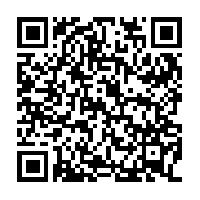 Scan this QR Code for a video of maximizing breast milk production with massage and pumping techniques or visit https://med.stanford.edu/newborns/professional-education/breastfeeding/maximizing-milk-production.html 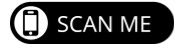 